Заболевания кожи головы делят на несколько групп, названия которых указывают на причины проблемы. Выделяют инфекционные, грибковые, воспалительные и аутоиммунные болезни волосистой части кожи головы.

ИНФЕКЦИОННЫЕ ЗАБОЛЕВАНИЯВ эту группу входят болезни, вызванные бактериями или несоблюдением правил гигиены.

Фолликулит. Гнойное воспаление глубоких и средних отделов фолликула волоса. В месте роста волоса возникает вначале пустула, а затем язвочка, которая заживает, оставляя рубец.

Фурункулёз. Вызывается золотистым стафилококком, бактерии которого проникают в волосяной фолликул. На голове появляется болезненный фурункул с гноем. При фурункулёзе на волосистой части головы находится множество гнойных образований.

Педикулёз. Кожа головы поражается вшами, покрыта их личинками и яйцами. Пациента беспокоит сильный зуд, на голове образуются красные корочки из-за расчёсывания кожи.

ГРИБКОВЫЕ ЗАБОЛЕВАНИЯ КОЖИ ГОЛОВЫМикроспория. Чаще всего этим грибком заражаются от домашних животных. Кожа на голове становится красной, на ней появляются маленькие пузырьки, которые локализуются в двух местах. На поражённых частях головы волосы ломкие, их легко вырвать.

Поверхностная трихофития. Заболевание передается от человека к человеку и проявляется шелушением и покраснением кожи. Волосы ломаются и выпадают, оставляя на месте выпадения темные пятна.

Фавус. Причиной болезни служит парик или частое ношение головного убора из плотной ткани. Волосы постепенно выпадают, кожа на голове становится жёлтой.

ВОСПАЛИТЕЛЬНЫЕ ЗАБОЛЕВАНИЯ КОЖИ ГОЛОВЫСеборея. При этой болезни процесс выработки кожного сала нарушен, его химический состав меняется. При избыточной работе сальных желез кожа головы становится жирной, шелушится и покрывается угрями, поры увеличены, волосы сальные. При недостаточной выработке кожного сала кожа пересушена и покрыта перхотью. Бывает также смешанный тип себореи.

Экзема. Первые симптомы болезни – маленькие розово-жёлтые узелки на коже головы. Далее они превращаются в чешуйки, которые, опадая, открывают влажную поверхность кожи. Экзематозные участки отделены от здоровых, хотя и не имеют чётких очертаний. Это заболевание кожи головы встречается и у детей грудного возраста («себорейный чепчик»).

АУТОИММУННЫЕ ЗАБОЛЕВАНИЯПсориаз. Хроническое заболевание, затрагивающее не только кожу головы, но и другие части тела. При поражении головы на коже возникают светло-красные папулы, покрытые серебристыми чешуйками, которые легко отпадают. Для псориаза характерны периоды обострения и затухания.

Асбестовый лишай. На волосяной части головы возникают серые чешуйки, очень плотные, словно из асбеста. Волосы становятся сухими, но не ломкими, их склеивают чешуйки, которые сложно убрать. Места локализации чешуек – теменная и лобная часть головы.

ЛАЗЕРНАЯ ТЕРАПИЯ ПРИ ЗАБОЛЕВАНИЯХ КОЖИ ГОЛОВЫДля лечения излучатель приближают к коже на голове как можно ближе, и воздействуют на пораженные места со скоростью 1 см в секунду, сканирующими движениями.

Лучше всего применять в этом случае лазерную расчёску (излучатель ДУШ-2). На рис.65 показано направление движений. Общее время излучения в области волосистой части кожи головы должно быть не больше 10 минут, при частоте 1000 Гц.
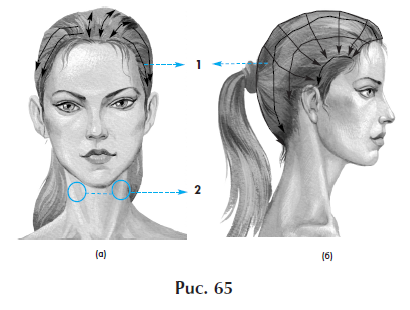 Дополнительно рекомендуется неинвазивно воздействовать на кровь в местах пульсации сонных артерий, с каждой стороны по 120 секунд, с частотой 50 Гц.Одновременно следует проводить лечение хронических заболеваний (если они есть), так как они могут быть причиной болезненного состояния кожи волосистой части головы.

Эффект появится после 3-6 терапевтических курсов, в каждом курсе – 15 процедур.  РИКТА  Тел. (продажа, технические консультации)8-800-511-36-88,    +7 (926) 175-98-99